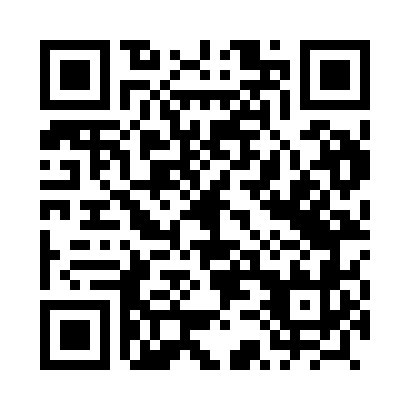 Prayer times for Oparzno, PolandMon 1 Apr 2024 - Tue 30 Apr 2024High Latitude Method: Angle Based RulePrayer Calculation Method: Muslim World LeagueAsar Calculation Method: HanafiPrayer times provided by https://www.salahtimes.comDateDayFajrSunriseDhuhrAsrMaghribIsha1Mon4:236:291:015:277:349:322Tue4:206:271:015:287:359:353Wed4:166:251:005:307:379:374Thu4:136:221:005:317:399:405Fri4:106:201:005:327:419:426Sat4:076:171:005:347:439:457Sun4:036:1512:595:357:459:488Mon4:006:1212:595:367:469:509Tue3:576:1012:595:387:489:5310Wed3:536:0812:585:397:509:5611Thu3:506:0512:585:407:529:5912Fri3:476:0312:585:417:5410:0113Sat3:436:0112:585:437:5610:0414Sun3:405:5812:575:447:5810:0715Mon3:365:5612:575:457:5910:1016Tue3:325:5412:575:468:0110:1317Wed3:295:5112:575:488:0310:1618Thu3:255:4912:565:498:0510:1919Fri3:215:4712:565:508:0710:2220Sat3:185:4512:565:518:0910:2521Sun3:145:4212:565:528:1010:2922Mon3:105:4012:565:548:1210:3223Tue3:065:3812:555:558:1410:3524Wed3:025:3612:555:568:1610:3925Thu2:585:3312:555:578:1810:4226Fri2:535:3112:555:588:2010:4627Sat2:495:2912:556:008:2110:4928Sun2:455:2712:556:018:2310:5329Mon2:435:2512:556:028:2510:5730Tue2:425:2312:546:038:2710:59